Od:	Jaroslav Bumbalek/OUPRAHA6Komu:	XXXXXXXXXXXXXXXXXXDatum:	20.07.2017 14:23Předmět:	Re: sdělení k stížnosti na přístup k parkování na PetřináchN.O.Vážená paní XXXXXXXXXXX,analýzy dopravy v klidu oblasti Vámi požadované, Vám budou připraveny k nahlédnutí po telefonické dohodě v sekretariátu Odboru dopravy a životního prostředí v 2. patře č. dveří 221. Rady hl.m. Prahy usnesením č. 795/2017 dne 11.4.2017, schválila „technickou  novelu“ Nařízení č. 7/2016. Rozšíření a změny stávajících ZPS dle této technické novely bude zprovozněno ke dni 26. 8. 2017. V současné době probíhá rekonstrukce komunikace Na okraji. S touto činnosti je spojeno i umístění provizorní komunikace v travnaté ploše. Tato komunikace je umístěna z důvodu zajištění obslužnosti ul. Šumberova a Krásného. Informace o stavbě je umístěna vždy v prostoru stávající etapy, případně je možné nahlédnou na webové stránky MČ Praha 6 - úřední deska. Závěrečná etapa v úseku Čílova - Na větrníku je plánována do 22.10.2017. Informace o poslední etapě bude umístěna v předstihu.S pozdravem

      Jaroslav Bumbálek 
      vedoucí oddělení 
      Oddělení zón placeného stání
      ODŽP

       
      Úřad městské části Praha 6
      Dr. Zikmunda Wintra 768/20
      Praha 6
      Tel.: +420 220 189 929
      E-mail: jbumbalek@praha6.cz 
      Web: http://www.praha6.cz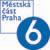 